Alternativ Utetrening- Basisøkt, intervaller og styrke- Ca. 60 min Øktplanen inneholder kondisjons- og styrkeøvelser, og kan gjennomføres ute, uten noe spesielt utstyr. Utstyr: Klokke/mobil for å holde tid, trapp (mange relativt lave trinn gjør det lettere å tilpasse øvelsene selv)Dersom du har behov for individuelle tilpasninger (større/mindre belastning), eller ikke finner en passende trapp, se nederst på øktplanen.   Individuelle tilpasningerDersom noen av øvelsene blir for lette eller tunge for deg kan du gjøre noen egne justeringer i økta. Langintervaller- Eksempler for regulering av belastningTyngre alternativerØk intensiteten gradvis og forsiktig minutt for minutt i hvert intervall eller ta utgangspunkt i høyere intensitet enn beskrevet gjennom intervallene Reduser pausene med 10-20 sekunder Lettere alternativer Ta utgangspunkt i en lavere intensitet enn beskrevet i øktplanen, du skal kunne bli andpusten, men helst unngå å løpe så intensivt at du kjenner følelsen av melkesyre for mye Kjør for eksempel 3 minutter løp og 90 sekunder pause i stedet Minisirkel styrke- Eksempler for regulering av belastningTyngre/Mer avansertPush ups: Velg et høyere trinn for å få mer vekt mot overkroppen, slik at øvelsen blir tyngre for blant annet bryst, skuldre og armer. Knebøyhopp i trapp, laterale hink: Forsøk å hoppe ett trinn høyere per hopp enn du i utgangspunktet begynte med. Eller legg til ett hopp per serie, fra 5 x 3 til 6 x 3 for eksempel. V-sit m twist: I stedet for å sitte stille mens du twister armene side til side, kan du gå kontrollert ned mot underlaget med strake armer og ben. Trekk deg selv opp igjen til en v form, deretter twist armene fra side til side. 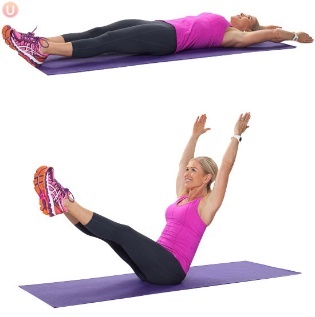 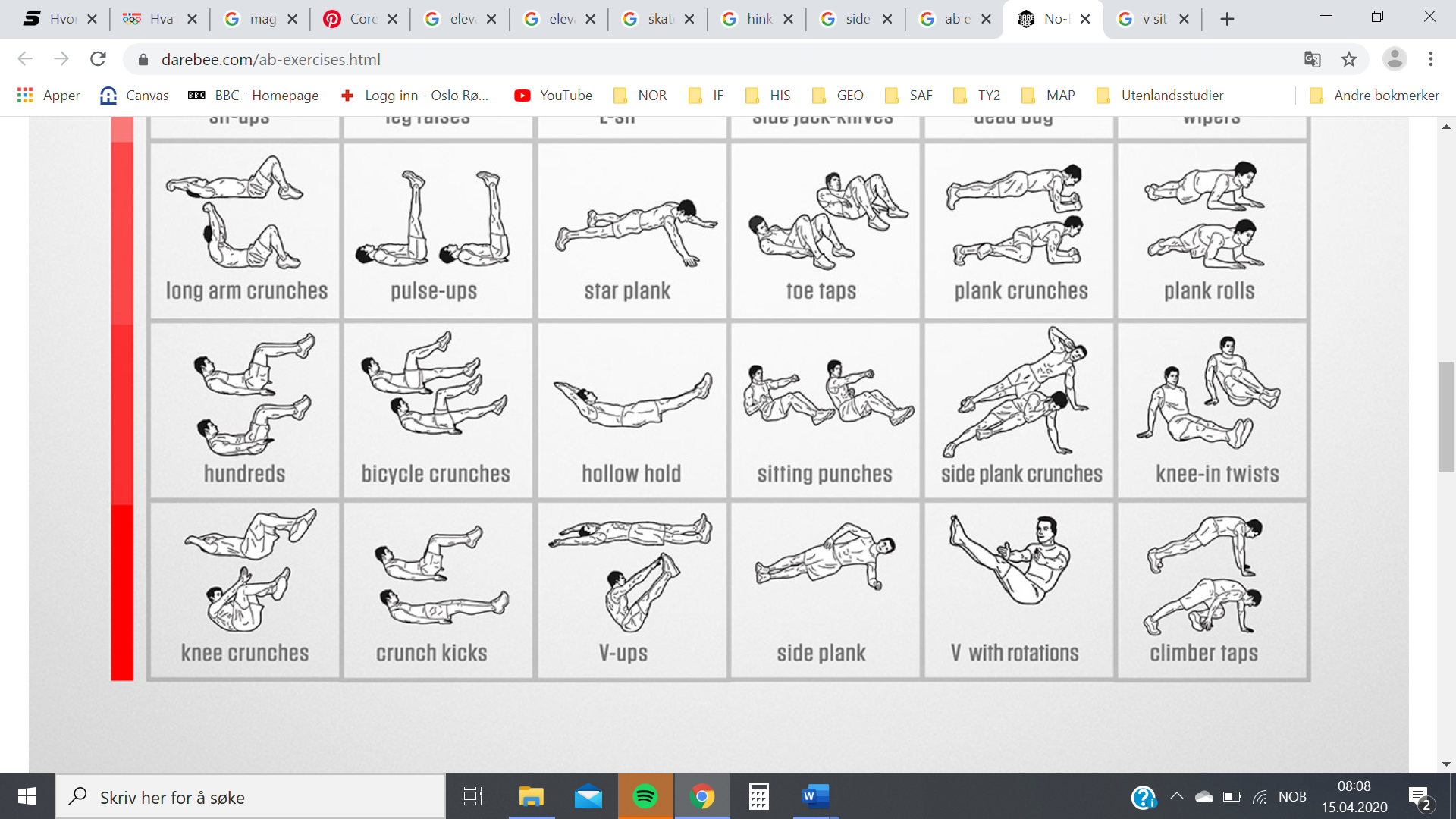 Plankegange i trapp: Start fra albuene ved hvert trinn før du går opp på strake armer og flytter deg sideveis oppover i trappen. Lettere/Mindre avansertPush ups: Ta vanlige push ups i stedet (uten å plassere bena høyere enn overkroppen), evt. fra knærne. Knebøyhopp i trapp, laterale hink: Forsøk å regulere hvor mange trinn du hopper over per hopp. Dersom det fremdeles er for tungt kan du teste ut å gjennomføre øvelsene direkte på bakken, hopp for eksempel enten langt eller høyt i stedet for å fokusere på begge deler samtidig.V-sit m twist: Gjennomfør øvelsen med knærne bøyd i stedet, pass på at du fremdeles opprettholder kroppen fra knærne til brystet formet som en v. Plankegange i trapp: Her kan du veksle mellom å gå ett trinn opp og ned kontinuerlig i stedet for å gå flere trinn oppover og nedover rett etter hverandre. Mangler du passende trapp til styrkeøvelsene?Push ups: Push ups kan gjennomføres uten å heve bena, men du kan også finne en vegg du kan sette tærne eller fotsålene mot i stedet. Knebøyhopp i trapp, laterale hink: Hopp så høyt opp eller så langt frem du klarer i knebøyhoppene fra bakken. I øvelsen med laterale hink kan du forøke å hopp så langt ut til siden fremover uten å miste balansen. V-sit m twist: Øvelsen kan gjennomføres på samme måte på bakken. Plankegange i trapp: Her kan du for eksempel finne en relativt slak oppoverbakke og gå sideveis oppover i stående planke. Eller gjøre en øvelse på stedet, starte på albuene, gå derfra direkte opp til stående planke og ned på albuene igjen. 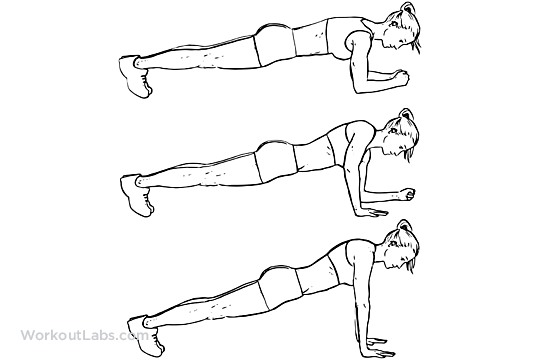 Bilder hentet fra:https://gearuptofit.com/how-to-get-started-with-the-incline-bench-press/https://darebee.com/ab-exercises.htmlhttps://www.exer-pedia.com/2019/03/16/high-plank/http://seek4fitness.net/no/Workout/Exercises/Hinke.9011f4d6-c979-102c-b939-001f29cc93fa.htmlhttps://www.ekhartyoga.com/resources/yin-poses/seal-posehttps://celebrateyoga.org/7-simple-flexibility-exercises/https://www.gaia.com/article/child-pose-balasanahttps://nhi.no/trening/videoer/toyningsovelser-bilder/bakside-lar-ovelse-2/https://gethealthyu.com/exercise/v-up/https://www.klikk.no/helse/trening/guide/noen-ekstra-minutter-maksimerer-treningseffekten-2497450https://onestepfaster.com/lauftraining-laengere-schritte-durch-verbesserung-der-beinstreckung-und-hueftstreckunghttp://www.220triathlon.com/training/plyometric-exercises-for-triathletes/10240.htmlhttps://coop.no/aktiv/loping/slik-far-du-bedre-lopeteknikk/https://www.healthline.com/nutrition/what-to-eat-after-runninghttp://dailyburn.com/not_allowed_messagehttps://www.pinterest.at/pin/712413234774609166/TidØvelser og veiledningspunkterØvingsbilder10 minOppvarming6 minRolig joggStart med å jogge veldig rolig, slik at pulsen ikke øker for drastisk.Øk tempoet noe etter et par minutter, men oppretthold intensiteten på et rolig og behagelig nivå. 4 minLøpsdrill 20 sek pause mellom hver øvelse30meter x 2Høye kneløftLøft knærne vekselsvis høyt opp fra stående posisjon, land på tåballene, bruk armene aktivt, og oppretthold overkroppen rett og stabil.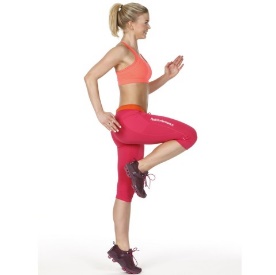 30 meter x 2Spark bak Spark bena bakover slik at hælene går mot setet. Bruk armene aktivt mens du opprettholder overkroppen rett og stabil. 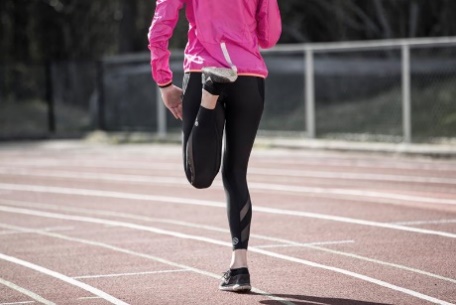 10 hopp x 3SprunglaufLøp et par meter i moderat tempo. Ta sats fremover, hev det fremste kneet høyt opp mens motsatt arm kommer frem. Land på fremste delen av foten før du direkte tar sats med det andre benet.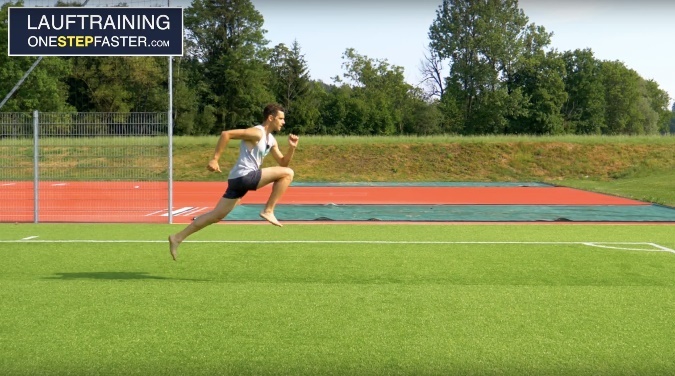 TidØvelser og veiledningspunkterØvingsbilder40 minHoveddel25 minLangintervaller, løpForsøk å bruke armene aktivt, se fremover og la fotisettet skje rett under/noe fremfor hofta.4 minutter, 60% av m.t. (maksimalt tempo)Pause: jogge ned/gå 2 min 4 minutter, 60% av m.t.Pause: jogge ned/gå 2 min 4 minutter, 60% av m.t.Pause: jogge ned/gå 2 min 4 minutter, 60% av m.t.Pause: jogge ned/gå 2 min 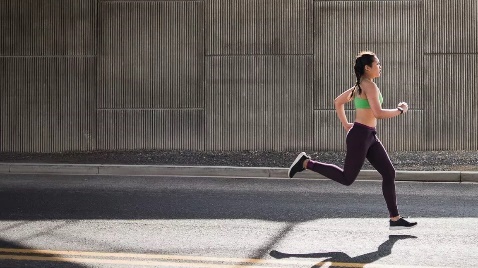 15 minMinisirkel, styrke i trapp Gjenta serie 2-3 runder 15 sek pause mellom hver øvelse30-60 sek pause mellom hver serie45 sekForhøyede push ups Begynn i stående plankeposisjon med tærne på valgt trappetrinn, for eksempel ett eller to opp.Senk deg rolig ned mot underlaget med armene og press opp igjen. Kroppen opprettholdes rett og stabil.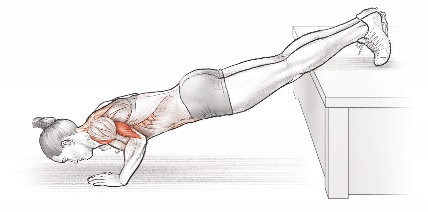 5 x 3Knebøyhopp i trappBøy knærne uten at de går forbi tærne, hold tyngdepunktet bak mot hælene. Overkroppen stabil og aktivt engasjert slik at du ikke krummer ryggen. Armene går diagonalt utstrakt nedover bak deg i det knærne bøyes. Ta sats med bena, hopp til valgt trappetrinn. Trekk armene bøyd fra albueleddet fremover i takt med hoppet.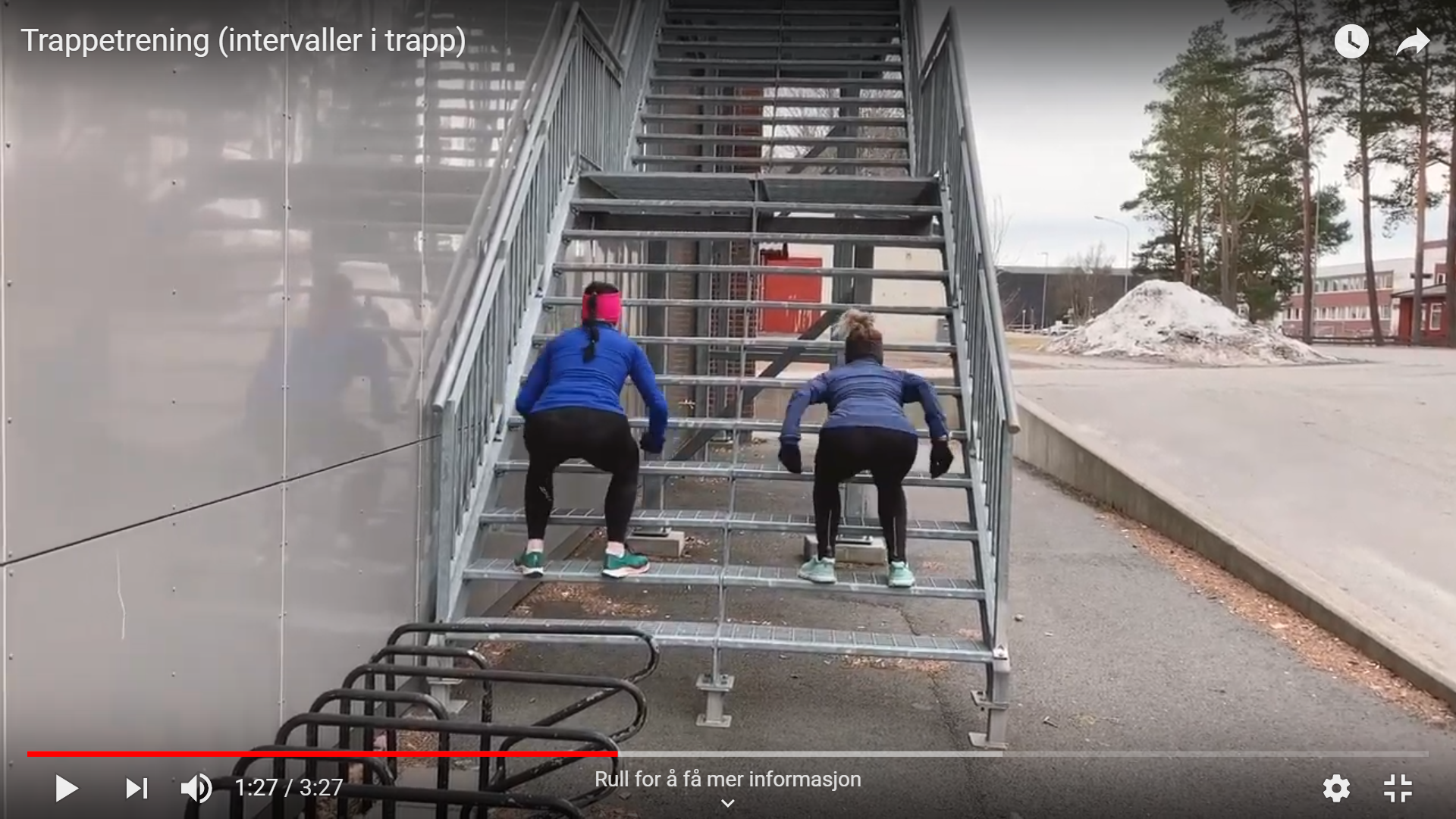 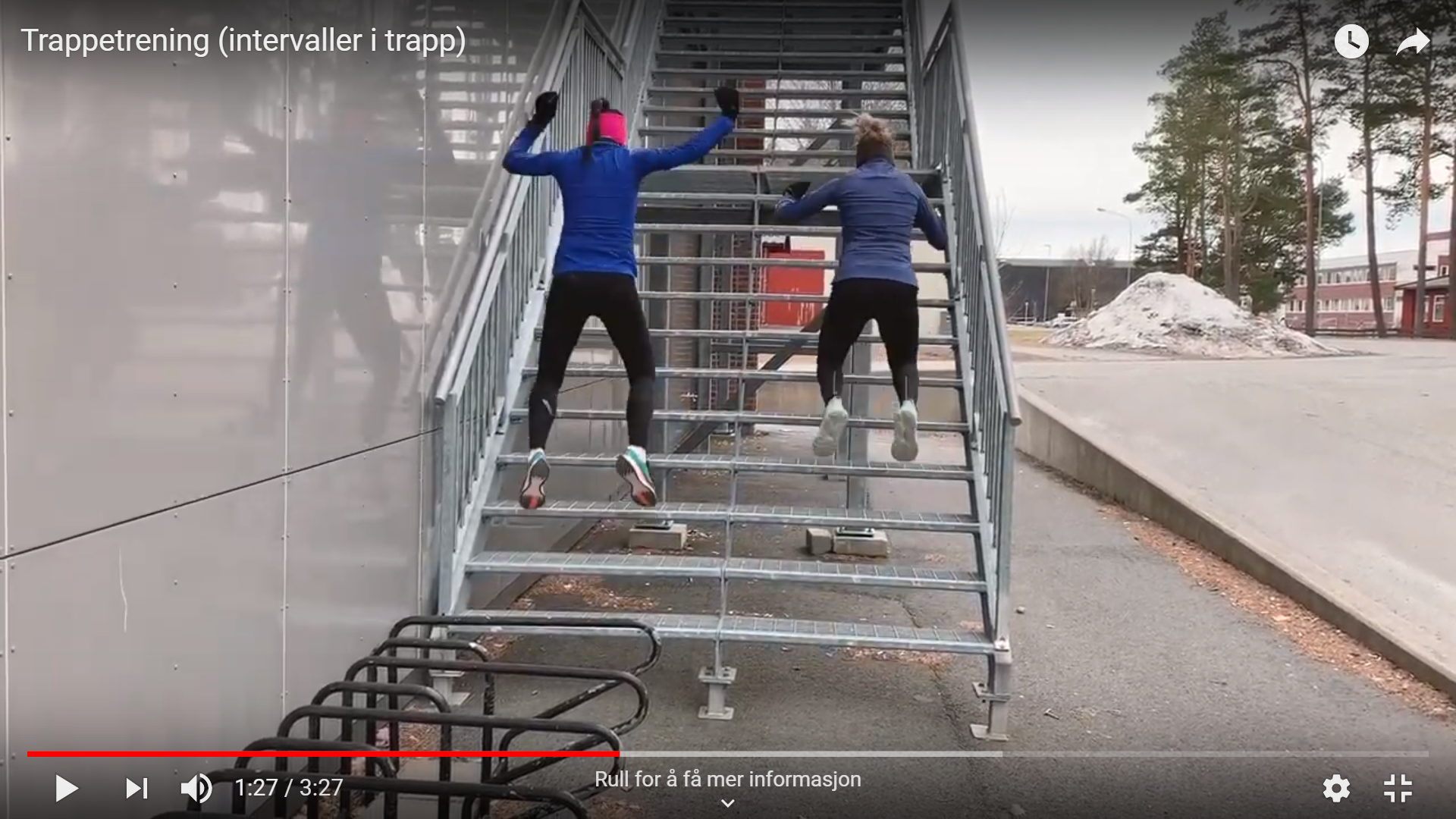 45 sekV-sit m twist Sitt ved kanten av et trappetrinn på rumpa med bena diagonalt utstrakt oppover, uten at ryggen treffer underlaget. Strekk armene ut og beveg dem fra side til side mens du opprettholder resten av kroppen i ro.Prøv å unngå krumming av rygg 6 x 3Laterale hinkHopp sideveis ett trinn eller to oppover i trappen, forsøk å lande stabilt på motsatt ben.Hopp direkte fra benet du landet med til motsatt side igjen 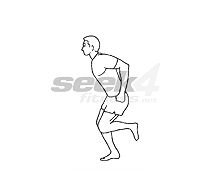 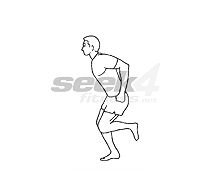 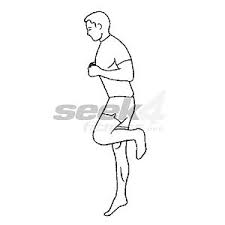 30 sek per side PlankegangeStart sidelengs i en stående planke rett ved et trappetrinn. Sett en arm, deretter benet på samme side på neste trinn. Følg på med armen og benet på motsatt side. Når du har gått halvparten av tiden oppover, går du ned igjen på samme måte.Hold ryggen så rett du klarer hele tiden, unngå å heve setet.  Bytt side etter 30 sek. 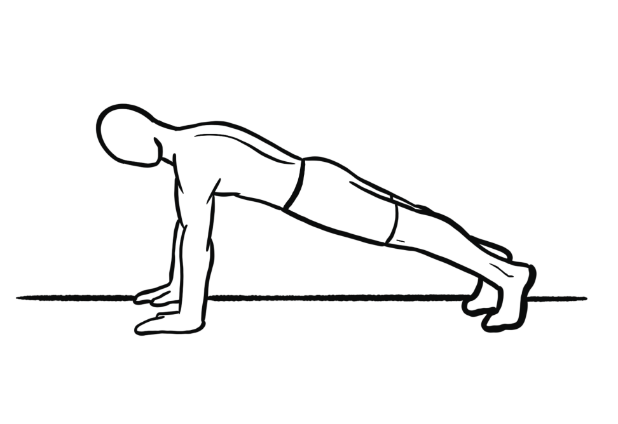 TidØvelser og veiledningspunkterØvingsbilder10 minAvslutning2 min Rolig nedjoggJogg rolig og forsiktig før du tøyerGjerne på mykt underlag, for eksempel gress8 min Passiv tøyingGå rolig inn/ut av øvelsene, husk å puste30 sek per sideFremside hofteBøy kneet foran deg og sett fotsålen flatt mot underlaget.Andre kne trekkes bak overkroppen, slik at fremsiden av foten og leggen hviler langs underlaget.Gjerne sett hendene mot fremste ben for å strekke fremsiden av hofta litt lenger. 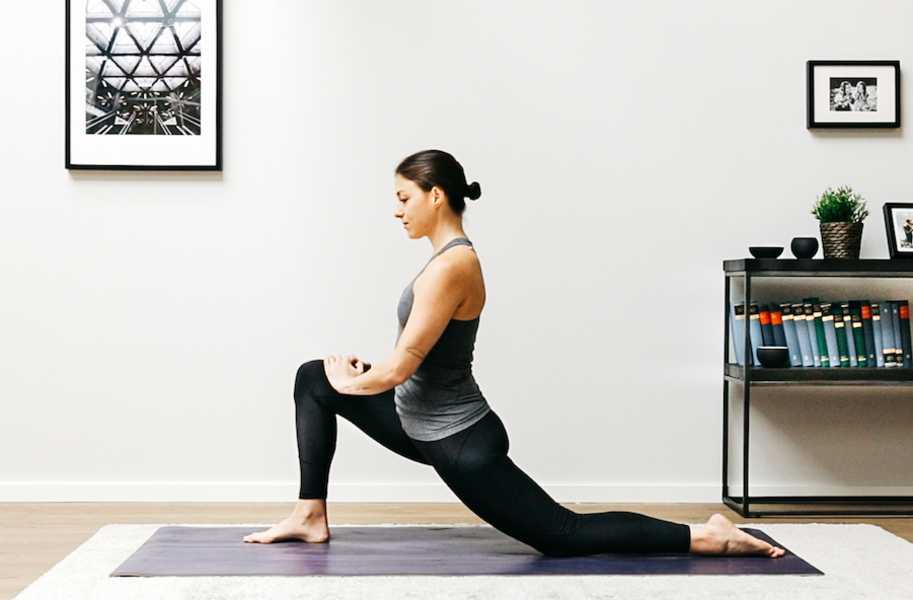 30 sek per sideBakside lårStrekk ett ben ut foran seg i sittende posisjon. Andre benet bøyes bakover. Overkroppen og armene lenes fremover til for eksempel tærne. 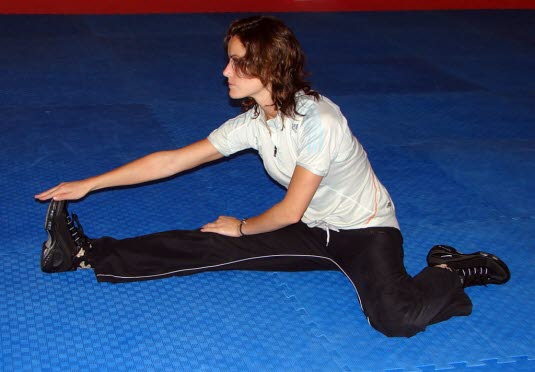 30 sekRygg/mageSett håndflatene mot underlaget, strekk armene ut, se oppover og til hver side. Forsøk å holde hoftene mot underlaget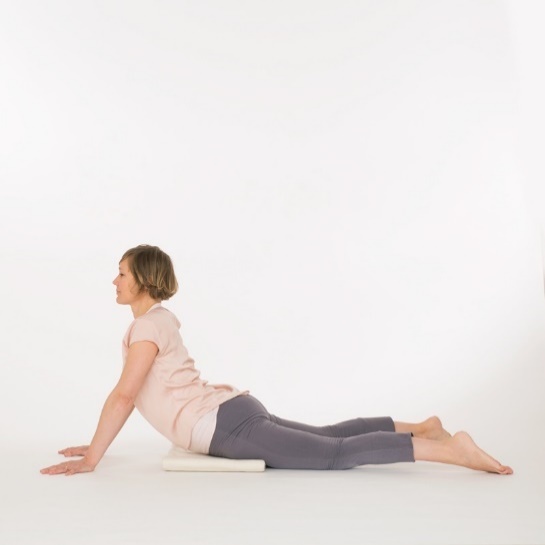 30 sek per sideBakside arm/skulderStrekk en arm oppover, bøy ved albueleddet bakover slik at håndflaten peker mot skulderbladene. Bruk den ledige armen til å presse armen du bøyde bakover forsiktig ned. 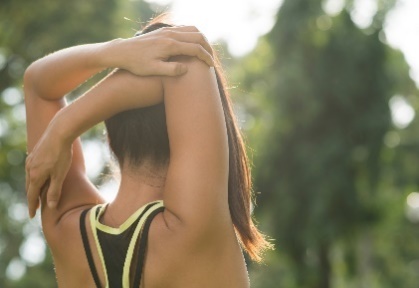 30 sek per sideFremside lårStå på ett ben, ta tak i det andre og bøy det bakover ved å ta tak i foten.Låret skal peke rett ned mens hælen dras mot setet. 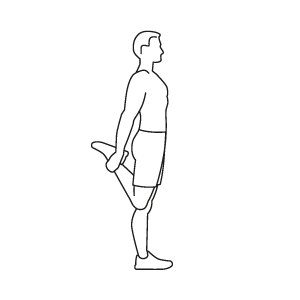 30 sek per sideSetemuskulatur Kryss ett ben over det andre fra sittende posisjon. Plasser foten til benet du krysset over flatt mot underlagetBruk motsatt arm til å presse benet du krysset over mot brystet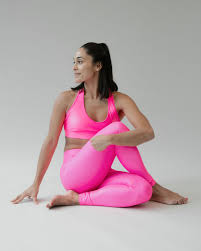 30 sekInnside hofterSitt på underlaget, og plasser fotsålene mot hverandre. Gjerne press knærne ned/bruk albuene for en dypere strekk. 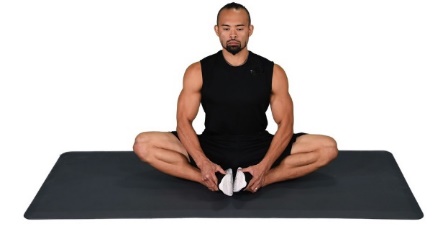 30 sek Deler av rygg/lår/hofter/anklerSitt på knærne med fremsiden av leggene mot underlaget Len deg over hoftene og strekk armene fremover mens du forsøker å skyve setet og halebenet bak deg. 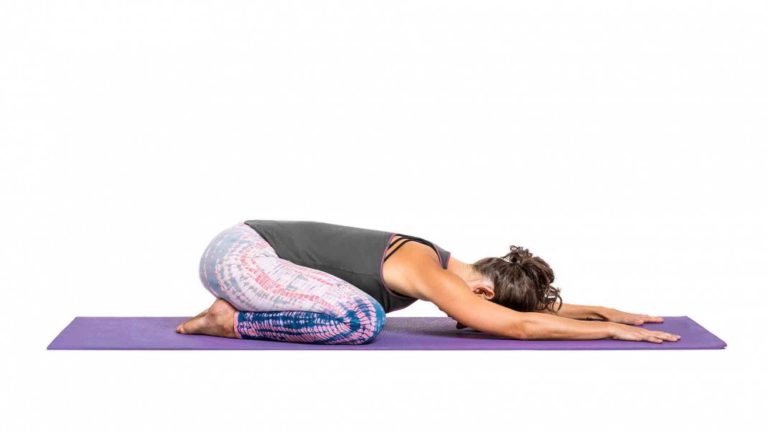 